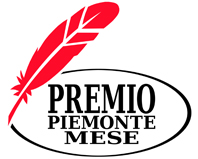 PREMIO PIEMONTE MESE I giovani scrivono il Piemonte X edizionescadenza 20 novembre 2016L'Associazione Culturale Piemonte Mese organizza la decima edizione del Premio Piemonte Mese – I giovani scrivono il Piemonte, aperto a giovani di età compresa fra i 18 e i 35 anni e riservato ad articoli inediti, in lingua italiana, su argomenti attinenti al Piemonte.Il Premio vuole contribuire alla formazione delle giovani leve della comunicazione e favorire l’affermazione di nuove voci e nuovi linguaggi della divulgazione sul Piemonte, nella convinzione che solo l'eccellenza della comunicazione sia in grado di trasmettere l'unicità del territorio in termini di cultura, creatività e imprenditorialità. I partecipanti dovranno produrre un articolo avente come soggetto il Piemonte, scegliendo una delle due aree tematiche: Cultura: Qualsiasi tema relativo alla storia, letteratura, arte e architettura, musica, teatro, scienza, usi, costumi, tradizioni.Economia, Turismo, Ambiente: Impresa, artigianato, innovazione; prodotti e produzioni tipiche; paesaggio, natura, ecologia, enogastronomia.I premi saranno conferiti tre migliori articoli di ciascuna sezione e saranno i seguenti:Primo premio	500 euro Secondo premio	300 euroTerzo premio	150 euroA questi si aggiungono menzioni d'onore e ordinarie. I pezzi vincitori e quelli menzionati saranno pubblicati su Piemontemese.it nel corso del 2015.Il termine per la presentazione degli elaborati è il 20 novembre 2016 (incluso). La partecipazione è gratuita. La cerimonia di premiazione avrà luogo nel mese di dicembre 2016Il regolamento completo e la scheda di iscrizione sono scaricabili dal sitowww.associazionepiemontemese.orgPer informazioni: tel. 011 4346027, 334 2667151, segreteria@associazionepiemontemese.org 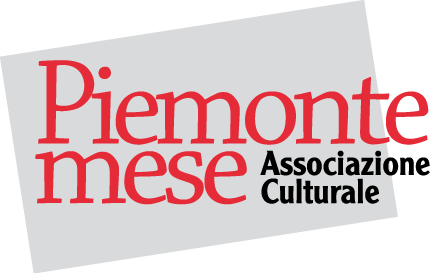    Associazione Culturale Piemonte MeseSede legale: Corso Re Umberto , 1 – 10121 TorinoSede operativa: Via Cialdini, 6 – 10138 TorinoTel. 011 4346027, fax 011 19792330www.associazionepiemontemese.orgsegreteria@associazionepiemontemese.org